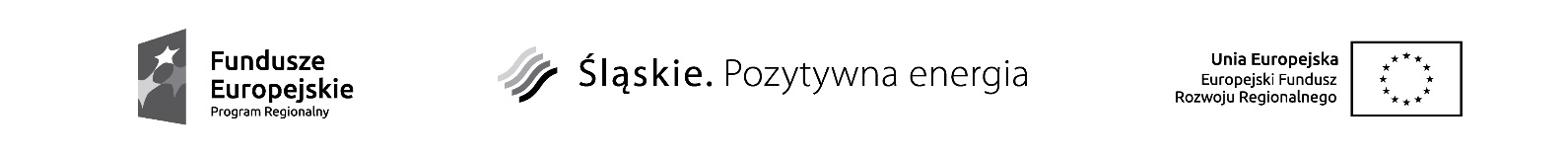 Załącznik nr 9do Uchwały nr 841/112/V/2016   Zarządu Województwa Śląskiegoz dnia 10.05.2016r.Ankieta dotycząca trwałości projektu zrealizowanego w ramach Regionalnego Programu Operacyjnego Województwa Śląskiego na lata 2014-2020I. Informacje ogólne1. TYTUŁ PROJEKTU2. WNIOSKODAWCA / LIDER3. NR UMOWY / POROZUMIENIA/ DECYZJI O DOFINANSOWANIE 4. DATA ZAKOŃCZENIA REALIZACJI OPERACJI (OSTATNIA WYPŁATA ŚRODKÓW)5. NUMER ANKIETY TRWAŁOŚCI PROJEKTU6. WARTOŚĆ OGÓŁEM7. OSOBA DO KONTAKTU:II. Informacje szczegółoweUtrzymanie celów i wskaźników projektuCzy po zakończeniu realizacji projektu do chwili obecnej cel projektu został zachowany (w tym: czy osiągnięto i utrzymano w całości wszystkie wskaźniki produktu, rezultatu i zatrudnienia)? Tak   NieJeżeli nie, proszę opisać zaistniałe zmiany i ich przyczyny:Jeśli projekt dotyczył zakupu sprzętu/wyposażenia:czy jest on nadal użytkowany?  Tak   Nie   Nie dotyczy (projekt nie dotyczył zakupu sprzętu/wyposażenia)Jeżeli nie, proszę opisać zaistniałe zmiany i ich przyczyny:czy nastąpiła jego wymiana? Tak   Nie   Nie dotyczy (projekt nie dotyczył zakupu sprzętu/wyposażenia)Jeżeli tak, proszę opisać zaistniałe zmiany i ich przyczyny:czy nastąpiła zmiana miejsca jego użytkowania? Tak   Nie   Nie dotyczy (projekt nie dotyczył zakupu sprzętu/wyposażenia)Jeżeli tak, proszę opisać zaistniałe zmiany i ich przyczyny:czy dokonano sprzedaży/zbycia zakupionego sprzętu/wyposażenia? Tak   Nie   Nie dotyczy (projekt nie dotyczył zakupu sprzętu/wyposażenia)Jeżeli tak, proszę opisać zaistniałe zmiany i ich przyczyny:Czy od daty zakończenia projektu zostały zapewnione środki gwarantujące utrzymanie jego trwałości finansowej, instytucjonalnej i organizacyjnej? Tak   NieJeżeli nie, proszę opisać ich przyczyny:Dochody w projekcie Czy projekt generuje dochody netto (czy przychody są większe od kosztów, uwzględniając wartość rezydualną)?	 Tak   Nie   Nie dotyczy (projekt objęty pomocą publiczną lub koszty kwalifikowalne projektu nie przekraczają 1 mln Euro)(Pytania warunkowe - Jeśli w pkt. B.1. zaznaczono „tak”)Czy od momentu przyznania dofinansowania nastąpiły zmiany w stosowanej dotychczas polityce taryfowej? Tak   NieJeżeli tak, proszę opisać zaistniałe zmiany, ich przyczyny oraz przedstawić zaktualizowaną analizę finansową:Czy w ramach projektu pojawiły się inne lub nowe źródła przychodów, które nie zostały wzięte pod uwagę w analizie sporządzonej na etapie wniosku o dofinansowanie (przy obliczaniu luki w finansowaniu)? Tak   NieJeżeli tak, proszę opisać zaistniałe zmiany, ich przyczyny oraz przedstawić zaktualizowaną analizę finansową:Czy w ramach projektu poziom kosztów i/lub przychodów zmienił się z innych przyczyn, wpływając tym samym na wzrost dochodu netto w stosunku do danych prezentowanych w analizie sporządzanej na etapie składania wniosku o dofinansowanie lub w stosunku do danych z jego ostatniej aktualizacji? Tak   NieJeżeli tak, proszę opisać zaistniałe zmiany, ich przyczyny oraz przedstawić zaktualizowaną analizę finansową:Zmiany w projekcieCzy w projekcie nastąpiły: a) zaprzestanie działalności produkcyjnej lub przeniesienie jej poza obszar objęty programem? Tak   Nie Jeżeli tak, proszę opisać zaistniałe zmiany i ich przyczyny:b) zmiana wpływająca na charakter operacji, jej cele lub warunki wdrażania?  Tak   NieJeżeli tak, proszę opisać zaistniałe zmiany i ich przyczyny:zmiana własności elementu infrastruktury, która daje przedsiębiorstwu lub podmiotowi publicznemu nienależne korzyści? Tak   NieJeżeli tak, proszę opisać zaistniałe zmiany i ich przyczyny:Jeśli podatek VAT był kosztem kwalifikowalnym: Czy po zakończeniu realizacji projektu pojawiły się przesłanki wskazujące na możliwość odzyskania podatku VAT? Tak   Nie   Nie dotyczy (VAT był kosztem niekwalifikowanym)Jeżeli tak, proszę opisać zaistniałe zmiany i ich przyczyny:Czy ewentualne zmiany w projekcie mają lub mogą mieć wpływ na zasady dot.udzielania pomocy publicznej?  Tak   Nie   Nie dotyczy (brak zmian w projekcie)Jeżeli tak, proszę opisać w jakim zakresie:Jeżeli nie, proszę opisać jakie zmiany wystąpiły w projekcie, które nie miały wpływu na zasady dot. udzielenia pomocy publicznej:Czy Beneficjent udzielił pomocy de minimis w ramach realizowanego projektu? Tak   NieJeżeli tak, proszę opisać w jakim zakresie oraz czy beneficjent raportuje pomoc zgodnie z przepisami:Pozostałe kwestie związane z trwałością projektuCzy beneficjent przechowuje dokumenty związane z realizacją projektu zgodnie z umową o dofinansowanie projektu?  Tak   NieJeżeli nie, proszę wyjaśnić dlaczego:Czy dokumenty znajdują się w miejscu wskazanym we wniosku o płatność końcową? Tak   NieJeżeli nie, proszę wskazać miejsce przechowywania dokumentów:Czy Beneficjent stosuje odpowiednie środki informacji i promocji projektu zgodnie z zapisami zawartymi w umowie i wniosku o dofinansowanie oraz innymi wytycznymi w zakresie informacji i promocji? Tak   NieJeżeli nie, proszę wyjaśnić dlaczego:Proszę podać adres internetowy strony/podstrony internetowej zawierającej informacje o projekcie :Jeśli projekt dotyczył zakupu sprzętu/wyposażenia, czy jest on oznaczony zgodnie z zapisami zawartymi w umowie i wniosku o dofinansowanie oraz innymi wytycznymi w zakresie informacji i promocji? Tak   Nie   Nie dotyczy (projekt nie dotyczył zakupu sprzętu/wyposażenia)Jeśli nie, proszę wyjaśnić dlaczego:Czy po zakończeniu realizacji projektu został on skontrolowany na miejscu realizacji przez Prezesa Urzędu Zamówień Publicznych, Najwyższą Izbę Kontroli, Urząd Kontroli Skarbowej bądź inne instytucje upoważnione do kontroli?  Tak   NieJeżeli tak, proszę podać termin kontroli i nazwę instytucji. W przypadku stwierdzenia przez ww. instytucje nieprawidłowości i uchybienia proszę o ich opisanie:Czy zmieniły się założenia przyjęte przy wyliczaniu luki finansowej, które mogą mieć wpływ na poziom dofinansowania projektu?  Tak   Nie  Nie dotyczy (całkowita wartość wydatków kwalifikowalnych nie przekracza 1 mln euro)Jeżeli tak, proszę o ich dokładne opisanie:Uwagi BeneficjentaNależy w polu opisowym zawrzeć pozostałe informacje, ważne dla utrzymania celów i zachowania trwałości projektu:ZałącznikiDokumenty:………………….……………………..Załączniki elektroniczne…………………………………………..III. Oświadczenia BeneficjentaOświadczam, iż jestem świadomy:Obowiązku zabezpieczenia trwałości projektu i nie poddawania go z zasadniczym modyfikacjom wynikających z zapisów art. 71 Rozporządzenia Rady (WE) nr 1303/2013Obowiązku ujawniania wszelkich dochodów, które powstają w związku z realizacją Projektu. Obowiązku niezwłocznego informowania Instytucji Zarządzającej RPO WSL 2014-2020:o zaistniałych przesłankach umożliwiających odzyskanie podatku VAT, tj. wykonaniu czynności opodatkowanych związanych z infrastrukturą i sprzętem sfinansowanym w ramach projektu,o dochodzie wygenerowanym przez projekt w okresie 5 lat od zakończenia jego realizacji, w rozumieniu art. 61 Rozporządzenia Rady (WE) Nr 1303/2013, którego nie można było oszacować z wyprzedzeniem i który nie został wykazany w złożonym wniosku o dofinansowanie, a następnie wnioskach o płatność,o wszelkich nieprawidłowościach i problemach w utrzymaniu celów i trwałości projektu. Świadomy odpowiedzialności karnej za podanie w niniejszym oświadczeniu nieprawdy zgodnie z art. 297 oraz art. 286 Kodeksu karnego (Dz. U. z 1997r. nr 88 poz. 553 z późn. zm.) potwierdzam własnoręcznym podpisem prawdziwość danych zamieszczonych powyżej.……………………………………………………………………………………………………….Podpis, data  i pieczęć osoby (osób) upoważnionej (-ych) do podpisania dokumentu.uzupełniane automatycznie uzupełniane automatycznie uzupełniane automatycznieuzupełniane automatycznie - ostatnia data wypłaty środkówwypełnia UMWŚwypełnia UMWŚimię i nazwisko, stanowisko,numer telefonu, adres email,fax.limit znaków (4 000)limit znaków (4 000)limit znaków (4 000)limit znaków (4 000)limit znaków (4 000)limit znaków (4 000)limit znaków (4 000)limit znaków (4 000)limit znaków (4 000)limit znaków (4 000)limit znaków (4 000)limit znaków (4 000)limit znaków (4 000)limit znaków (4 000)limit znaków (4 000)limit znaków (4 000)limit znaków (4 000)limit znaków (4 000)limit znaków (4 000)http://www.limit znaków (4 000)limit znaków (4 000)limit znaków (4 000)limit znaków (6 000)